Closure Takeaway Grid Guidelines As a school we want to offer your child the opportunity to continue to learn whilst away from the classroom over the coming weeks. The Takeaway is designed to give you the opportunity to promote learning at home in a fun and interactive way.  All tasks are designed to consolidate the learning that has taken place so far this school year.  There is a mix of English, Maths and Topic tasks that your child can choose from.  Tasks are optional. As few or many tasks can be completed as desired.  When a task is completed, please colour the square.  Some tasks may ask for evidence (a photo, drawing or piece of writing) - when your child returns to school, please hand in the takeaway and any evidence of work. Alternatively, you can send these through to the class teacher via email or Class Dojo.  Please also see the list of useful websites that can be used to support your child’s learning. Closure Takeaway Grid30/03/20 – 06/04/20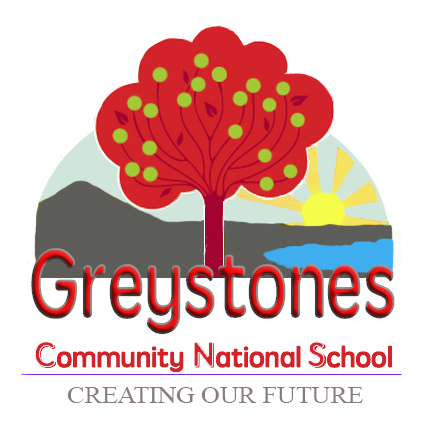 Home-School learning collaboration to support your child during their time away from school.NumeracyLiteracyGaeilgeS.E.S.E. / Other Empty a kitchen drawer (ask someone to help you!) – How can you sort into groups what you have found? How many different groups can you make? (e.g. things that are shiny / not shiny). Write a letter / postcard / story to someone you haven’t seen for a few weeks (maybe a grandparent, friend, Aunty or Uncle) – tell them what you have been doing. Watch a programme or cartoon on TG4/Cúla 4. (e.g. ‘Alvin agus na Chipmunks’, ‘Cat Cliste’.)Paint a picture – put on some music and paint whatever comes into your head! Create a piece of artwork using these 2d shapes – square, circle, triangle and rectangle. What can you draw?Log on to www.helpmykidlearn.ie and try some of the reading activities – challenge yourself to complete one a day!How many sit ups, star jumps and push ups can you do? Count them in Irish!Look up ‘Lego 30 day challenge’ – if you love Lego, you will love this!Play ‘counting to 10’ with you family – only one person can say a number out loud – if more than one person says a number, start again! How high can you get up to? Try and catch each other out!Play ‘Scattergories’ – how many words beginning with the letter S can you write in one minute? You can try different letters, and even different categories (e.g. how many fruits can you write that begin with A?).  Log on to www.seomraranga.com and try out some of the Gaeilge activities for 1st / 2nd class.  Send a video message to your teacher or the class through Class Dojo – can you set a challenge for your class mates?Complete an activity from Top Marks ‘Daily 10’. Try a different activity each day. Link available here: https://www.topmarks.co.uk/maths-games/daily10Look up ‘Mallet’s Mallet’ on Youtube and learn how to play the game – play this game with someone in your family. Good luck! Draw a picture of your family shopping – can you label the people and the food in your picture?Tune in to ‘PE with Joe’ on YouTube each day (Monday – Friday at 9.00am).